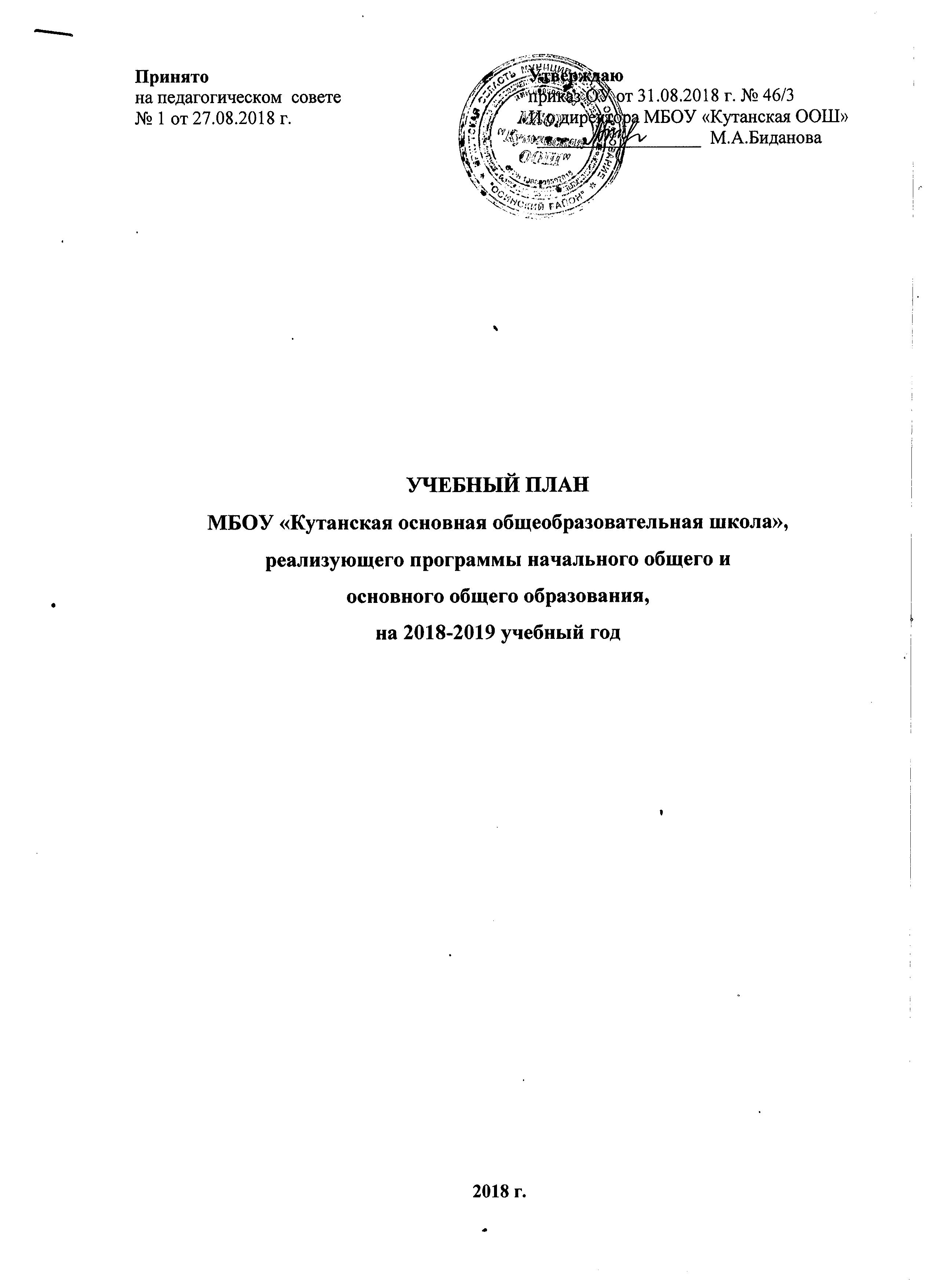 Пояснительная запискак учебному плану МБОУ «Кутанская ООШ»,реализующего программы начального общего и основного общего образования,на 2018 — 2019 учебный годУчебный план МБОУ «Кутанская основная общеобразовательная школа» является неотъемлемой частью основной образовательной программы общеобразовательной организации, разрабатывается на нормативный срок освоения соответствующего уровня общего образования (4 года — для начального общего образования, 5 лет — для основного общего образования).Учебный план на 2018 – 2019 учебный год обеспечивает выполнение гигиенических требований к режиму образовательного процесса, установленных СанПиН 2.4.2.2821-10 «Санитарно-эпидемиологические требования к условиям и организации обучения в общеобразовательных учреждениях».Учебный год условно делится на четверти, являющиеся периодами, по итогам которых во 2 – 9 классах выставляются отметки за текущее освоение образовательных программ. Недельный часовой объем изучения образовательных областей сохранен и конкретизирован по учебным предметам.Продолжительность учебного года: 1 класс – 33 учебные недели; 2 – 9 классы – 34 недели.Режим работы общеобразовательного учреждения – 6 - дневная учебная неделя. Образовательная недельная нагрузка равномерно распределена в течение учебной недели. Обучение в 1 классе осуществляется с соблюдением дополнительных требований:учебные занятия проводятся по 5-дневной неделе и только в первую смену;используется «ступенчатый» режим обучения: с сентября по октябрь – по 3 урока в день, с ноября по май – по 4 урока;в III четверти устанавливаются дополнительные недельные каникулы;в середине учебного дня проводится динамическая пауза продолжительностью 40 минут;обучение проводится без балльного оценивания знаний учащихся и домашних заданий.Продолжительность урока составляет: в 1 классе – I, II четверти – 35 минут, III, IV четверти – 45 минут; во 2 – 4 классах – 45 минут. Продолжительность перемен между уроками составляет от 10 до 20 минут.Классов-комплектов – 7. Объединены учащиеся 3 и 4 классов, 6 и 7 классов. МБОУ «Кутанская ООШ» реализует следующие основные общеобразовательные программы: начального общего и основного общего образования, а также адаптированные образовательные программы для детей с ограниченными возможностями здоровья. Промежуточная аттестация проводится в форме:комплексной контрольной работы на метапредметной основе (по ФГОС);итоговой контрольной работы;письменных и устных экзаменов;тестовых работ  в формате ГИА;защиты проекта.Начальное общее образование.Учебный план МБОУ «Кутанская ООШ», реализующего основную образовательную  программу  начального  общего образования (1 — 4 классы), сформирован на основе федерального государственного образовательного стандарта начального общего образования (утвержден приказом  Министерства  образования  и  науки   Российской  Федерации от 6 октября 2009 года № 373) с учетом примерного учебного плана начального общего образования Примерной основной образовательной программы начального общего образования (одобрена решением федерального учебно-методического объединения по общему образованию, протокол от 08 апреля 2015 года № 1/15).Начальное общее образование представлено общеобразовательными классами с разновозрастной моделью обучения и работает по образовательной системе «Школа России».Учебный план для 1 – 4 классов состоит из 2-х частей: обязательной части  и части, формируемой участниками образовательных отношений.Обязательная часть определяет состав учебных предметов обязательных предметных областей в соответствии с федеральными государственными образовательными стандартами начального общего образования и учебное время, отводимое на их изучение по классам обучения.В учебный план 4 класса включен 1 час в неделю (34 часа в год) на изучение учебного предмета «Основы религиозных культур и светской этики» (далее — ОРКСЭ). который не оценивается.Основная цель его изучения – воспитание способности к духовному развитию, нравственному самосовершенствованию. Таким образом, ознакомление с нравственными идеалами и ценностями религиозных и светских духовных традиций России происходит в контексте, отражающем глубинную связь прошлого и настоящего. В рамках учебного предмета «Основы религиозных культур и светской этики» предусмотрен выбор учащимися, их родителями (законными представителями) модуля для изучения.По выбору учащихся и их родителей в школе в 2018-2019 учебном году будет изучаться модуль: «Основы мировых религиозных культур». В целях обеспечения индивидуальных потребностей обучающихся часть учебного плана, формируемая участниками образовательных отношений, предусматривает:учебные занятия для углубленного изучения отдельных обязательных учебных предметов;учебные занятия, обеспечивающие различные интересы обучающихся.Часть, формируемая участниками образовательных отношений, представлена спецкурсом «Занимательная математика» во 2 – 3 классах по выбору большинства учащихся и родителей на углубленное изучение учебного предмета "Математика". Таким образом, общий объём времени во 2 - 3  классах на предметную область "Математика и информатика" увеличен на один час по сравнению с традиционным подходом к конструированию учебного плана и имеет своей целью развивать математические способности учащихся, формировать элементы логической и алгоритмической грамотности, коммуникативные умения младших школьников с применением коллективных форм организации занятий и использованием современных средств обучения.Таким образом, учебный план уровня начального общего образования выполняется полностью. Основное общее образование. 5 - 8 классыУчебный план МБОУ «Кутанская ООШ», реализующего основную образовательную программу основного общего образования (5-8 классы) сформирован на основе федерального государственного образовательного стандарта основного общего образования (утверждён приказом Министерства образования и науки РФ от 17.12.2010 г. № 1897) с учётом примерного учебного плана основного общего образования Примерной основной образовательной программы основного общего образования (одобрена решением федерального учебно-методического объединения по общему образованию, протокол от 08.04.2015 г. № 1/15).Учебный план 5-8 классов состоит из двух частей: обязательной части и части, формируемой участниками образовательных отношений.Обязательная часть учебного плана определяет состав учебных предметов обязательных предметных областей для образовательных учреждений, реализующих образовательную программу основного общего образования, и учебное время, отводимое на их изучение.В целях обеспечения индивидуальных потребностей обучающихся часть, формируемая участниками образовательных отношений, предусматривает учебные курсы для углубленного изучения обязательного учебного предмета и представлена следующими курсами:спецкурсом «Риторика» (предметная область «Филология») (в 5-6 классах по 0,5 часа; в 7-8 классах по 1 часу) с целью повышения коммуникативной компетентности, формирования коммуникативных (риторических) умений, знакомства с изобразительными возможностями русского языка в разных его проявлениях.«Байкаловедение» (предметная область «Общественно-научные предметы») для 5-6 классов по 0,5 часа. Данный курс формирует у обучающихся природоохранное мировоззрение и осознание уникальности озера Байкал, как участка Всемирного наследия. Программа направлена на усиление эмоциональности восприятия материала и на формирование личной заинтересованности обучающихся в сохранении уникальной природы родного края, позволяет влиять на развитие  гражданской позиции молодежи, ориентированной на природосберегающее поведение. В целях сохранения преемственности при изучении учебного предмета «Обществознание» (предметная область «Общественно-научные предметы») в 5 классе используется 1 час в неделю части учебного плана, формируемой участниками образовательных отношений.В целях формирования современной культуры безопасности жизнедеятельности и убеждения в необходимости безопасного и здорового образа жизни в 7 классе используется 1 час в неделю части учебного плана, формируемой участниками образовательных отношений на изучение ОБЖ.В целях развития у обучающихся умений и навыков к сельскохозяйственному труду  в 8 классе введен дополнительный курс «Технология» в количестве 1 часа в неделю.9 классУчебный план МБОУ «Кутанская ООШ», реализующего основную образовательную программу основного общего образования с изучением родного языка (9 класс), сформирован на основе федерального компонента государственных образовательных стандартов общего образования (утверждён приказом Министерства образования РФ от 05.03.2004 г. № 1089) с учётом федерального базисного учебного плана и примерных учебных планов для образовательных учреждений РФ, реализующих программы общего образования (утверждён приказом Министерства образования РФ от 09.03. 2004 г. № 1312), регионального учебного плана (приложение 1.3.) для образовательных учреждений Иркутской области (утверждён распоряжением министерства образования Иркутской области от 12.08.2011 г. № 920-мр).Учебный план для 9 класса, реализующего федеральный компонент государственных образовательных стандартов общего образования, состоит из инвариантной части, регионального компонента и компонента образовательного учреждения.Инвариантная часть. В инвариантной части в 9 классе план полностью реализует федеральный компонент государственного образовательного стандарта, который обеспечивает единство образовательного пространства РФ и гарантирует овладение выпускниками общеобразовательного учреждения необходимым минимумом знаний, умений и навыков, обеспечивающими возможность продолжения образования.В  9 классе из предметной области «Искусство» 1 час используется на изучение учебного предмета «Черчение» для развития личности ребенка, его познавательных интересов.При проведении учебного предмета «Технология» в 9 классе (включая региональный компонент) деление класса не осуществляется. Обучение ведётся по модифицированному варианту для неделимых классов, составленного на основе Примерной программы общего образования в соответствии с авторской общеобразовательной программой и учебниками по технологии под редакцией В. Д. Симоненко, предполагающий реализацию компетентностного, личностно- ориентированного, деятельностного подходов к содержанию образования.Региональный компонент  направлен на удовлетворение этнокультурных потребностей и языковых прав обучающихся, на знание этнокультурных особенностей субъекта РФ, то есть на изучение бурятского языка и литературы в объёме 3 часов.В целях обеспечения индивидуальных потребностей обучающихся, запросов родителей (законных представителей) компонент образовательного учреждения учебного плана (9 класс) предусматривает спецкурсы,  расширяющие кругозор, поддержку основных предметов и творческое развитие обучающихся. Таким образом, компонент образовательного учреждения представлен следующими спецкурсами:«Риторика»  (предметная область «Филология») для 9 класса (1 час), который нацелен на усиление преподавания русского языка и литературы, способствует подготовке к государственной итоговой аттестации за курс основного общего образования. Данный курс направлен на формирование коммуникативных (риторических) умений, знакомство с изобразительными возможностями русского языка в разных его проявлениях. Курс предусматривает целенаправленное наблюдение за использованием разных языковых средств в лучших образцах художественной литературы, где наиболее полно проявляется изобразительно-выразительная сила русского языка. Многоаспектная языковая работа с литературными текстами позволит не только совершенствовать важнейшие речевые умения, но и сформировать элементарные навыки лингвистического анализа и выразительного чтения художественного произведения.«Когда не помогают алгоритмы» (предметная область «Математика») для 9 класса (1 час), который  нацелен на интеллектуальное развитие обучающихся, формирование качеств мышления, характерных для математической деятельности, способствует подготовке к государственной итоговой аттестации за курс основного общего образования. Изучение спецкурса будет влиять на формирование элементов общей культуры личности, и в частности, элементов математической культуры, и на общее развитие личности, в частности, на формирование образовательных компетенций учащихся. В процессе изучения курса обучающиеся должны овладеть общими приёмами решения задач, приобрести навыки эвристического мышления и умения находить несколько способов решения одной задачи.Таким образом, учебный план уровня основного общего образования выполняется полностью. Учебный план начального общего образованияВариант 3Учебный план основного общего образованияВариант 4Учебный план МОУ «Кутанская ООШ», реализующего программу основного общего образования с изучением родного языкаПредметные областиУчебные предметыКлассы     Количество часов в неделю     Количество часов в неделю     Количество часов в неделю     Количество часов в неделюВсегоПредметные областиУчебные предметыКлассы123 – 4 классы3 – 4 классыВсегоОбязательная частьФилологияРусский язык455510ФилологияЛитературное чтение23336ФилологияРодной язык и литературное чтение (бурятский)33336ФилологияИностранный язык (английский)-2224Математика и информатикаМатематика44448Обществознание и естествознаниеОкружающий мир22224Основы религиозных культур и светской этикиОсновы религиозных культур и светской этики---11Искусство  Музыка 11112Искусство  Изобразительное искусство11112Технология Технология 11112Физическая культураФизическая культура33336Итого Итого 2125252672Часть, формируемая участниками образовательных отношений:«Занимательная математика»Часть, формируемая участниками образовательных отношений:«Занимательная математика»-1111-1,01,0Максимально допустимая недельная нагрузкаМаксимально допустимая недельная нагрузка2126262673Всего к финансированиюВсего к финансированию2126262673Предметные областиПредметные областиУчебныепредметыКлассыКоличество часов в неделюКоличество часов в неделюКоличество часов в неделюКоличество часов в неделюКоличество часов в неделюКоличество часов в неделюКоличество часов в неделюПредметные областиПредметные областиУчебныепредметыКлассы567899ВсегоОбязательная частьФилологияРусский языкРусский язык564332121ФилологияЛитератураЛитература332231313ФилологияРодной язык и литература (бурятский)Родной язык и литература (бурятский)333331515ФилологияИностранный язык (английский)Иностранный язык (английский)333331515Математика и информатикаМатематикаМатематика551010Математика и информатикаАлгебраАлгебра33399Математика и информатикаГеометрияГеометрия22266Математика и информатикаИнформатикаИнформатика11133Общественно-научные предметыИсторияИстория222221010Общественно-научные предметыОбществознаниеОбществознание111144Общественно-научные предметыГеографияГеография1122288Естественно-научные предметыФизикаФизика22377Естественно-научные предметыХимияХимия2244Естественно-научные предметыБиологияБиология1112277ИскусствоМузыкаМузыка111144ИскусствоИзобразительное искусствоИзобразительное искусство11133ТехнологияТехнологияТехнология222177Физическая культура и Основы безопасности жизнедеятельностиОБЖОБЖ1122Физическая культура и Основы безопасности жизнедеятельностиФизическая культураФизическая культура333331515ИтогоИтогоИтого3032333434163163Часть, формируемая участниками образовательных отношений:«Риторика»«Обществознание»«Байкаловедение»«ОБЖ»«Технология»Часть, формируемая участниками образовательных отношений:«Риторика»«Обществознание»«Байкаловедение»«ОБЖ»«Технология»Часть, формируемая участниками образовательных отношений:«Риторика»«Обществознание»«Байкаловедение»«ОБЖ»«Технология»20,510,510,50,5211211299Максимально допустимая недельная нагрузкаМаксимально допустимая недельная нагрузкаМаксимально допустимая недельная нагрузка3233353636172172Инвариантная частьПредметные областиУчебные предметыКоличество часов в неделюВсего  поступениС  учетом   деленияна  группыИнвариантная частьПредметные областиУчебные предметы9 классВсего  поступениС  учетом   деленияна  группыИнвариантная частьФилология Русский язык22нетИнвариантная частьФилология Литература 33нетИнвариантная частьФилология Иностранный язык (английский)33нетИнвариантная частьМатематикаМатематика55нетИнвариантная частьИнформатикаИнформатика и ИКТ 22нетИнвариантная частьОбществознаниеИстория22нетИнвариантная частьОбществознаниеОбществознание11нетИнвариантная частьОбществознаниеГеография22нетИнвариантная частьЕстествознаниеПриродоведениенетИнвариантная частьЕстествознаниеБиология22нетИнвариантная частьЕстествознаниеФизика 22нетИнвариантная частьЕстествознаниеХимия22нетИнвариантная частьИскусствоИскусство11нетИнвариантная частьТехнологияТехнология и черчениенетИнвариантная частьФизическая культураОсновы безопасности жизнедеятельностинетИнвариантная частьФизическая культураФизическая культура33нетИнвариантная частьИТОГО3030Региональный компонент Региональный компонент Региональный компонент 44Бурятский язык и литератураБурятский язык и литература33нетИнформатика и ИКТИнформатика и ИКТнетТехнология, черчениеТехнология, черчение11нетКомпонент образовательного учрежденияКомпонент образовательного учрежденияКомпонент образовательного учреждения22«Риторика»«Риторика»«Риторика»11нет«Когда не помогают алгоритмы»«Когда не помогают алгоритмы»«Когда не помогают алгоритмы»11нетПредельно допустимая аудиторная учебная нагрузка  1 ученика Предельно допустимая аудиторная учебная нагрузка  1 ученика Предельно допустимая аудиторная учебная нагрузка  1 ученика 3636Итого суммарное количество часовИтого суммарное количество часовИтого суммарное количество часов3636